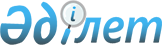 Об утверждении Реестра должностей гражданских служащих в сфере образования и наукиПриказ Министра образования и науки Республики Казахстан от 29 января 2016 года № 123. Зарегистрирован в Министерстве юстиции Республики Казахстан 24 февраля 2016 года № 13181.
      В соответствии с пунктом 5 статьи 139 Трудового кодекса Республики Казахстан от 23 ноября 2015 года ПРИКАЗЫВАЮ:
      1. Утвердить прилагаемый Реестр должностей гражданских служащих в сфере образования и науки.
      2. Департаменту экономики и финансов (Утешова А.А.) в установленном законодательством порядке обеспечить:
      1) государственную регистрацию настоящего приказа в Министерстве юстиции Республики Казахстан;
      2) в течение десяти календарных дней после государственной регистрации настоящего приказа направление его копии на официальное опубликование в периодических печатных изданиях и Информационно-правовой системе "Әділет", а также в Республиканское государственное предприятие на праве хозяйственного ведения "Республиканский центр правовой информации Министерства юстиции Республики Казахстан" для размещения в Эталонном контрольном банке нормативных правовых актов Республики Казахстан;
      3) размещение настоящего приказа на интернет-ресурсе Министерства образования и науки Республики Казахстан;
      4) в течении десяти рабочих дней после государственной регистрации настоящего приказа в Министерстве юстиции Республики Казахстан представление в Юридический департамент Министерства образования и науки Республики Казахстан сведений об исполнении мероприятий, предусмотренных подпунктами 1), 2) и 3) настоящего пункта.
      3. Контроль за исполнением настоящего приказа возложить на вице-министра образования и науки Республики Казахстан Балыкбаева Т.О.
      4. Настоящий приказ вводится в действие со дня его первого официального опубликования и распростроняется на правоотношения, возникшие с 1 января 2016 года.
      "СОГЛАСОВАН"   
      Министр здравоохранения и социального   
      развития Республики Казахстан   
      ___________ Т. Дуйсенова   
      3 февраля 2016 года Реестр должностей гражданских служащих
в сфере образования и науки
      Сноска. Реестр с изменением, внесенным приказом Министра образования и науки РК от 27.12.2018 № 716 (вводится в действие с 01.01.2019).
      Расшифровка аббревиатур:
      ГУ – государственное учреждение;
      ГКП – государственое казенное предприятие;
      НИИ – научно-исследовательский институт;
      ВУЗ – высшее учебное заведение;
      АХЧ – административно-хозяйственная часть.
					© 2012. РГП на ПХВ «Институт законодательства и правовой информации Республики Казахстан» Министерства юстиции Республики Казахстан
				
Министр
образования и науки
Республики Казахстан
А. СаринжиповУтвержден
приказом Министра образования
и науки Республики Казахстан
от 29 января 2016 г. № 123
Звено
Ступень
Наименования должностей
Блок "А" (управленческий персонал)
Блок "А" (управленческий персонал)
Блок "А" (управленческий персонал)
А1
1
Руководитель ГУ и ГКП республиканского значения
1-1
Заместитель руководителя ГУ и ГКП республиканского значения (кроме заместителя руководителя по АХЧ)

Академик - секретарь
2
Руководитель ГУ и ГКП областного значения, города республиканского значения, столицы (кроме методического кабинета, психолого-медико-педагогической консультации и дошкольной организаций образования города республиканского значения, столицы)
2-1
Заместитель руководителя ГУ и ГКП областного значения, города республиканского значения, столицы (кроме методического кабинета, психолого-медико-педагогической консультации и дошкольной организаций образования города республиканского значения, столицы, заместителя руководителя по АХЧ)

Руководитель ГУ и ГКП областного значения, города республиканского значения, столицы: методического кабинета (центра), психолого-медико-педагогической консультации
3
Руководитель ГУ и ГКП города республиканского значения, столицы: дошкольной организаций образования, кабинета (центра) психолого-педагогической коррекции 

Заместитель руководителя ГУ и ГКП областного значения, города республиканского значения, столицы: методического кабинета (центра), психолого-медико-педагогической консультации

Руководитель ГУ и ГКП районного (городского) значения, города областного значения (кроме малокомплектной школы, дошкольной организаций образования, методического кабинета (центра), кабинет психолого-педагогической коррекции)
3-1
Заместитель руководителя ГУ и ГКП районного (городского) значения, города областного значения (кроме малокомплектной школы)

Руководитель ГУ и ГКП районного (городского) значения, города областного значения: малокомплектной школы, дошкольной организаций образования, методического кабинета (центра), кабинета психолого-педагогической коррекции 
4
Заместитель руководителя ГУ и ГКП районного (городского) значения, города областного значения: малокомплектной школы 
А2
1
Руководитель (заведующий, директор) филиала, института ГУ и ГКП республиканского значения

Заместитель руководителя по АХЧ ГУ и ГКП республиканского значения

Главный ученый секретарь

Главный бухгалтер ГУ и ГКП республиканского значения

Руководитель (заведующий) лаборатории НИИ республиканского значения
1-1
Заместитель руководителя (заведующего, директора) филиала, института ГУ и ГКП республиканского значения 

Руководитель факультета (декан) ВУЗа республиканского значения

Главный экономист ГУ и ГКП республиканского значения

Заместитель главного бухгалтера ГУ и ГКП республиканского значения

Ученый секретарь

Заместитель руководителя (заведующего) лаборатории НИИ республиканского значения

Руководитель (заведующий, директор) лаборатории ВУЗа (института), центра, департамента ГУ и ГКП республиканского значения
2
Руководитель (заведующий) отдела, учебной части ГУ и ГКП республиканского значения

Главный бухгалтер филиала ГУ и ГКП республиканского значения

Руководитель (заведующий) кафедры ВУЗа 

Главный инженер ГУ и ГКП республиканского значения

Главный бухгалтер ГУ и ГКП областного значения, города республиканского значения, столицы (кроме методических кабинетов, психолого-медико-педагогической консультации) 

Заместитель директора (руководителя) по АХЧ ГУ и ГКП областного значения, города республиканского значения, столицы (кроме дошкольных организации, психолого-медико-педагогической консультации)

Руководитель филиала ГУ и ГКП областного значения
2-1
Заместитель главного бухгалтера филиала ГУ и ГКП республиканского значения

Главный тренер ГУ и ГКП республиканского значения

Главный механик ГУ и ГКП республиканского значения

Заместитель главного бухгалтера ГУ и ГКП областного значения, города республиканского значения, столицы (кроме методических кабинетов, психолого-медико-педагогической консультации) 

Заместитель руководителя по АХЧ ГУ и ГКП города республиканского значения, столицы: дошкольной организации образования

Заместитель руководителя факультета (заместитель декана) ВУЗа

Главный экономист ГУ и ГКП областного значения, города республиканского значения, столицы

Главный бухгалтер централизованной бухгалтерии областного значения

Главный бухгалтер ГУ и ГКП областного значения, города республиканского значения, столицы: психолого-медико-педагогической консультации

Заместитель руководителя по АХЧ ГУ и ГКП областного значения, города республиканского значения, столицы: психолого-медико-педагогической консультации
3
Главный бухгалтер ГУ и ГКП районного (городского) значения, города областного значения

Заместитель руководителя по АХЧ ГУ и ГКП районного (городского) значения, города областного значения (кроме дошкольной организаций)

Главный экономист централизованной бухгалтерии областного значения

Главный инженер ГУ и ГКП областного значения

Руководитель (заведующий) кафедры филиала ВУЗа

Руководитель (заведующий) отделения учебной части ГУ и ГКП областного значения, города республиканского значения, столицы
3-1
Заместитель руководителя (заведующего) учебной части ГУ и ГКП областного значения, города республиканского значения, столицы

Заместитель руководителя по АХЧ ГУ и ГКП районного (городского) значения, города областного значения: дошкольной организаций 

Заместитель главного бухгалтера ГУ и ГКП районного (городского) значения, города областного значения

Главный бухгалтер централизованной бухгалтерии районного (городского), города областного значения

Руководитель (заведующий) учебной части филиала ВУЗа

Заместитель руководителя (заведующего) факультета филиала ВУЗа
4
Главный экономист централизованной бухгалтерии районного (городского), города областного значения
А3
1
Заместитель руководителя (заведующего, директора) лаборатории ВУЗа (института), центра, департамента ГУ и ГКП республиканского значения

Руководитель (заведующий) факультета филиала, отделения, библиотеки ВУЗа, службы (управления) ГУ и ГКП республиканского значения
1-1
Заместитель руководителя (заведующего) отделения, библиотеки ВУЗа, службы (управления) ГУ и ГКП республиканского значения

Главный редактор ГУ и ГКП республиканского значения
2
Заведующий (руководитель) отделения, библиотеки ГУ и ГКП областного значения, города республиканского значения, столицы

Руководитель (заведующий) отделения филиала, библиотеки филиала ВУЗа

Руководитель (заведующий) сектора (группы) ГУ и ГКП республиканского значения

Руководитель (заведующий) службы, отдела, лаборатории ГУ и ГКП областного значения, города республиканского значения, столицы
2-1
Руководитель (заведующий) отдела филиала ВУЗа

Заместитель руководителя (заведующего) отделения, библиотеки ГУ и ГКП областного значения, города республиканского значения, столицы

Главный тренер ГУ и ГКП областного значения, города республиканского значения, столицы

Главный механик ГУ и ГКП областного значения, города республиканского значения, столицы

Заместитель руководителя (заведующего) службы, отдела, лаборатории ГУ и ГКП областного значения, города республиканского значения, столицы
3
Руководитель (заведующий) библиотеки, ГУ и ГКП районного (городского) значения, города областного значения

Руководитель отдела ГУ и ГКП районного (городского) значения, города областного значения
3-1
Руководитель сектора ГУ и ГКП районного (городского) значения, города областного значения
Блок "В" (основной персонал)
Блок "В" (основной персонал)
Блок "В" (основной персонал)
В1
1
Главный научный сотрудник, 

Профессор
2
Ведущий научный сотрудник,

Главный эксперт

Доцент (ассоциированный профессор)
3
Старший научный сотрудник, 

Ведущий эксперт 

Старший методист национального, научно-практического центра, ВУЗа

Старший преподаватель ВУЗа
4
Советник генерального директора (директора) национального научно-практического центра (по науке)

Старший консультант национального центра

Старший эксперт 

Научный сотрудник

Методист республиканского научно–практического, учебно-методического, учебно-практического центра, 

Преподаватель ВУЗа и организации технического и профессионального, послесреднего образования, в том числе преподаватель-организатор начальной военной подготовки 
5
Младший научный сотрудник 

Консультант

Методист института повышения квалификации, ВУЗа, организации технического и профессионального, послесреднего образования, методического кабинета (центра), Ассистент

Эксперт республиканского центра

Мастер-преподаватель организации технического и профессионального, послесреднего образования
сфера "Образование"
сфера "Образование"
сфера "Образование"
В2
1
Специалисты высшего уровня квалификации высшей категории:

- учителя всех специальностей организаций дошкольного, начального, основного среднего, общего среднего образования, специальных (коррекционных) и специализированных организаций образования, в том числе учитель-дефектолог (олигофренопедагог, сурдопедагог, тифлопедагог), учитель-логопед, преподаватель-организатор начальной военной подготовки, мастер производственного обучения организаций технического и профессионального, послесреднего образования, педагог-психолог организаций образования, реализующих общеобразовательные учебные программы начального, основного среднего и общего среднего образования
2
Специалисты высшего уровня квалификации первой категории:

- учителя всех специальностей организаций дошкольного, начального, основного среднего, общего среднего образования, специальных (коррекционных) и специализированных организаций образования, в том числе учитель-дефектолог (олигофренопедагог, сурдопедагог, тифлопедагог), учитель-логопед, преподаватель-организатор начальной военной подготовки, мастер производственного обучения организаций технического и профессионального, послесреднего образования, педагог-психолог организаций образования, реализующих общеобразовательные учебные программы начального, основного среднего и общего среднего образования
3
Специалисты высшего уровня квалификации второй категории:

- учителя всех специальностей организаций дошкольного, начального, основного среднего, общего среднего образования, специальных (коррекционных) и специализированных организаций образования, в том числе учитель-дефектолог (олигофренопедагог, сурдопедагог, тифлопедагог), учитель-логопед, преподаватель-организатор начальной военной подготовки, мастер производственного обучения организаций технического и профессионального, послесреднего образования, педагог-психолог организаций образования, реализующих общеобразовательные учебные программы начального, основного среднего и общего среднего образования
4
Специалисты высшего уровня квалификации высшей категории:

- учителя всех специальностей организаций дошкольного, начального, основного среднего, общего среднего образования, специальных (коррекционных) и специализированных организаций образования, в том числе учитель-дефектолог (олигофренопедагог, сурдопедагог, тифлопедагог), учитель-логопед, преподаватель-организатор начальной военной подготовки, мастер производственного обучения организаций технического и профессионального, послесреднего образования, педагог-психолог организаций образования, реализующих общеобразовательные учебные программы начального, основного среднего и общего среднего образования
В3
1
Специалисты высшего уровня квалификации высшей категории:

аккомпаниатор (основных служб), концертмейстер (основных служб), вожатый, воспитатель, мать-воспитатель, методист (основных служб), инструктор по плаванию (основных служб), инструктор по физкультуре (основных служб), музыкальный руководитель (основных служб), педагог дополнительного образования, педагог-организатор, педагог-психолог (за исключением педагог-психолога организаций образования, реализующих общеобразовательные учебные программы начального, основного среднего и общего среднего образования), социальный педагог, лаборант, логопед, психолог
2
Специалисты высшего уровня квалификации первой категории:

аккомпаниатор (основных служб), концертмейстер (основных служб), вожатый, воспитатель, мать-воспитатель, методист (основных служб), инструктор по плаванию (основных служб), инструктор по физкультуре (основных служб), музыкальный руководитель (основных служб), педагог дополнительного образования, педагог-организатор, педагог-психолог (за исключением педагог-психолога организаций образования, реализующих общеобразовательные учебные программы начального, основного среднего и общего среднего образования), социальный педагог, лаборант, логопед, психолог
3
Специалисты высшего уровня квалификации второй категории: 

аккомпаниатор (основных служб), концертмейстер (основных служб), вожатый, воспитатель, мать-воспитатель, методист (основных служб), инструктор по плаванию (основных служб), инструктор по физкультуре (основных служб), музыкальный руководитель (основных служб), педагог дополнительного образования, педагог-организатор, педагог-психолог (за исключением педагог-психолога организаций образования, реализующих общеобразовательные учебные программы начального, основного среднего и общего среднего образования), социальный педагог, лаборант, логопед, психолог
4
Специалисты высшего уровня квалификации без категории:

аккомпаниатор (основных служб), концертмейстер (основных служб), вожатый, воспитатель, мать-воспитатель, методист (основных служб), инструктор по плаванию (основных служб), инструктор по физкультуре (основных служб), музыкальный руководитель (основных служб), педагог дополнительного образования, педагог-организатор, педагог-психолог (за исключением педагог-психолога организаций образования, реализующих общеобразовательные учебные программы начального, основного среднего и общего среднего образования), социальный педагог, лаборант, хореограф (основных служб), тренер-преподаватель, логопед, психолог, тренер Центра уровневых программ
В4
1
Специалисты среднего уровня квалификации высшей категории: 

учителя всех специальностей организаций дошкольного, начального, основного среднего, общего среднего образования, специальных (коррекционных) и специализированных организаций образования, аккомпаниатор (основных служб), концертмейстер (основных служб), преподаватель-организатор начальной военной подготовки, вожатый, воспитатель, мать-воспитатель, методист (основных служб), инструктор по плаванию (основных служб), инструктор по физкультуре (основных служб), музыкальный руководитель (основных служб), педагог дополнительного образования, педагог-организатор, мастер производственного обучения организаций технического и профессионального, послесреднего образования, лаборант
В4
2
Специалисты среднего уровня квалификации первой категории: 

учителя всех специальностей организаций дошкольного, начального, основного среднего, общего среднего образования, специальных (коррекционных) и специализированных организаций образования, аккомпаниатор (основных служб), концертмейстер (основных служб), преподаватель-организатор начальной военной подготовки, вожатый, воспитатель, мать-воспитатель, методист (основных служб), инструктор по плаванию (основных служб), инструктор по физкультуре (основных служб), музыкальный руководитель (основных служб), педагог дополнительного образования, педагог-организатор, мастер производственного обучения организаций технического и профессионального, послесреднего образования, лаборант
В4
3
Специалисты среднего уровня квалификации второй категории:

учителя всех специальностей организаций дошкольного, начального, основного среднего, общего среднего образования, специальных (коррекционных) и специализированных организаций образования; аккомпаниатор (основных служб), концертмейстер (основных служб), преподаватель-организатор начальной военной подготовки, вожатый, воспитатель, мать-воспитатель, методист (основных служб), инструктор по плаванию (основных служб), инструктор по физкультуре (основных служб), музыкальный руководитель (основных служб), педагог дополнительного образования, педагог-организатор, мастер производственного обучения организаций технического и профессионального, послесреднего образования, лаборант
В4
4
Специалисты среднего уровня квалификации без категории:

учителя всех специальностей организаций дошкольного, начального, основного среднего, общего среднего образования, специальных (коррекционных) и специализированных организаций образования, аккомпаниатор (основных служб), концертмейстер (основных служб), преподаватель-организатор начальной военной подготовки, вожатый, воспитатель, мать-воспитатель, методист (основных служб), инструктор по плаванию (основных служб), инструктор по физкультуре (основных служб), музыкальный руководитель (основных служб), педагог дополнительного образования, педагог-организатор, мастер производственного обучения организаций технического и профессионального, послесреднего образования, лаборант, хореограф (основных служб), тренер-преподаватель
сфера "Здравоохранение"
сфера "Здравоохранение"
сфера "Здравоохранение"
В2
1
Специалисты высшего уровня квалификации высшей категории: врачи всех специальностей 
В2
2
Специалисты высшего уровня квалификации первой категории: врачи всех специальностей 
В2
3
Специалисты высшего уровня квалификации второй категории: врачи всех специальностей 
В2
4
Специалисты высшего уровня квалификации без категории: врачи всех специальностей
В3
1
Специалисты высшего уровня квалификации высшей категории: медицинская (ий) сестра (брат)
В3
2
Специалисты высшего уровня квалификации первой категории: медицинская (ий) сестра (брат)
В3
3
Специалисты высшего уровня квалификации второй категории: медицинская (ий) сестра (брат)
В3
4
Специалисты высшего уровня квалификации без категории: медицинская (ий) сестра (брат)
В4
1
Специалисты среднего уровня квалификации высшей категории: медицинская (ий) сестра (брат), зубной врач (дантист), инструктор по лечебной физкультуре, диетическая сестра
В4
2
Специалисты среднего уровня квалификации первой категории: медицинская (ий) сестра (брат), зубной врач (дантист), инструктор по лечебной физкультуре, диетическая сестра
В4
3
Специалисты среднего уровня квалификации второй категории: медицинская (ий) сестра (брат), зубной врач (дантист), инструктор по лечебной физкультуре, диетическая сестра
В4
4
Специалисты среднего уровня квалификации без категории: медицинская (ий) сестра (брат), зубной врач (дантист), инструктор по лечебной физкультуре, диетическая сестра, помощник врача-стоматолога (ассистент стоматолога), инструктор по лечебной физкультуре, диетическая сестра
Прочие сферы
Прочие сферы
Прочие сферы
В2
1
Специалисты высшего уровня квалификации высшей категории:

специалист по социальной работе, консультант по социальной работе
В2
2
Специалисты высшего уровня квалификации первой категории:

специалист по социальной работе, консультант по социальной работе
В2
3
Специалисты высшего уровня квалификации второй категории:

специалист по социальной работе, консультант по социальной работе
В2
4
Специалисты высшего уровня квалификации без категории:

инспектор по делам молодежи, специалист по социальной работе, консультант по социальной работе
В3
1
Специалисты среднего уровня квалификации высшей категории: 

специалист по социальной работе
В3
2
Специалисты среднего уровня квалификации первой категории: 

специалист по социальной работе
В3
3
Специалисты среднего уровня квалификации второй категории: 

специалист по социальной работе
В3
4
Специалисты среднего уровня квалификации без категории: 

инспектор по делам молодежи, специалист по социальной работе
Блок "С" (административный персонал)
Блок "С" (административный персонал)
Блок "С" (административный персонал)
С1
Руководитель (заведующий): архивом, библиотекой, стадионом, производством, бассейном, лагерем, базой, банно-прачечным комплексом, интернатом, общежитием, мастерской, учебно-производственной мастерской, ремонтно-технической мастерской, музеем, спортивного сооружения, столовой, штаба ГО, администратор дистанционного обучения 

Помощник руководителя

Пресс-секретарь
С2
Специалисты высшего уровня квалификации: 

агроном, агрохимик, аранжировщик, археограф, архивист, архитектор, балетмейстер, методист, библиограф, библиотекарь, биохимик, бухгалтер, ветеринарный врач, дизайнер, дирижер, зоотехник, инженер всех специальностей, инспектор, инспектор по делопроизводству, искусствовед, корреспондент, конструктор, аккомпаниатор, концертмейстер, культорганизатор, лесничий, мастер, менеджер, менеджер по государственным закупкам, механик, микробиолог, музыковед, переводчик, программист, редактор, селекционер, социолог, социолог-аналитик, статистик, специалист по воинскому учету и бронированию, энергетик, экономист, экскурсовод, юрист, хранитель фондов, организатор дистанционного образования, технолог, химик-аналитик, хормейстер, художественный руководитель, художники всех наименований, эколог, настройщик-ремонтировщик музыкальных инструментов, хореограф, системный администратор
С3
Специалисты среднего уровня квалификации: агроном, агрохимик, аранжировщик, архивист, балетмейстер, методист, библиограф, библиотекарь, биохимик, бухгалтер, дизайнер, дирижер, зоотехник, инженер всех специальностей, инспектор, инспектор по делопроизводству, искусствовед, корреспондент, корректор, аккомпаниатор, концертмейстер, культорганизатор, лесничий, мастер, менеджер, механик, микробиолог, музыковед, переводчик, программист, редактор, селекционер, социолог, социолог-аналитик, статистик, специалист по воинскому учету и бронированию, энергетик, экономист, экскурсовод, юрисконсульт, хранитель фондов, организатор дистанционного образования, техник всех наименований, технолог, химик-аналитик, хормейстер, художники всех наименований, эколог, настройщик-ремонтировщик музыкальных инструментов, хореограф, системный администратор
С3
Руководитель структурного подразделения, занятого административно-хозяйственным обслуживанием ГУ и ГКП: заведующий (руководитель) бюро, производством (шеф-повар), гаражом, делопроизводством, камерой хранения, канцелярией, котельной, прачечной, складом, хозяйством, частью.
Блок "D" (вспомогательный персонал)
Блок "D" (вспомогательный персонал)
Блок "D" (вспомогательный персонал)
D
Технические исполнители: 

Дежурный администратор, архивариус, ассистент, дежурный бюро пропусков, делопроизводитель, диспетчер, кассир, комендант, механик: по обслуживанию оборудования звуковой, трансляционной техники, телевизионного оборудования, дизельной, контролер, музейный смотритель, оператор: копировально-множительных машин, световой аппаратуры, систем связи, службы безопасности, видеозаписи, звукозаписи, телетайпа, телефакса, телекса, радио, компьютерной техники (программ), электронно-вычислительных машин, по обслуживанию компьютерных устройств, диспетчерской службы, охранник, паспортист, помощник медицинской сестры, помощник воспитателя, регистратор, секретарь, секретарь-стенографист, секретарь учебной части, статистик, стенографист, суфлер, счетовод, табельщик, учетчик, фельдъегерь, хранитель экспонатов, экспедитор.